Date 7th August 2019TitleHealthy School Food CoordinatorDepartment Catering & Facilities ManagementDepartment Catering & Facilities ManagementPost Ref.Job PurposeTo deliver and promote the uptake of UIFSM & FSM across the NCC school estate, to all stakeholders, including schools and parents.To promote the benefits of a healthy lifestyle to children and young people, through encouraging the right food choices  at school and at home.Job PurposeTo deliver and promote the uptake of UIFSM & FSM across the NCC school estate, to all stakeholders, including schools and parents.To promote the benefits of a healthy lifestyle to children and young people, through encouraging the right food choices  at school and at home.Job PurposeTo deliver and promote the uptake of UIFSM & FSM across the NCC school estate, to all stakeholders, including schools and parents.To promote the benefits of a healthy lifestyle to children and young people, through encouraging the right food choices  at school and at home.Job PurposeTo deliver and promote the uptake of UIFSM & FSM across the NCC school estate, to all stakeholders, including schools and parents.To promote the benefits of a healthy lifestyle to children and young people, through encouraging the right food choices  at school and at home.Key ResponsibilitiesFacilitate and support networking centred on school food, through which a whole school approach can be established and promoted.Working with partners to deliver a healthy eating focusTo deliver pre-designed school food communications aimed at children and young people as well as teachers, parents and carers through pre-planned visits to schools.To be part of ‘field to fork’ visits to develop children’s awareness and interest in food sources and where possible to develop a vegetable garden in schoolsDistribute promotional materials to develop an understanding of UIFSM and FSM through flyers, activities and presentationsWork with school catering operational management colleagues in project delivery.Work with Food Development colleagues and suppliers to promote new products and plan school visits.Work closely with the school chef and team to make this project a success Work with early years practitioners in Children’s Centres and Independent Childcare Providers to promote the uptake of healthy school meals to parents Key ResponsibilitiesFacilitate and support networking centred on school food, through which a whole school approach can be established and promoted.Working with partners to deliver a healthy eating focusTo deliver pre-designed school food communications aimed at children and young people as well as teachers, parents and carers through pre-planned visits to schools.To be part of ‘field to fork’ visits to develop children’s awareness and interest in food sources and where possible to develop a vegetable garden in schoolsDistribute promotional materials to develop an understanding of UIFSM and FSM through flyers, activities and presentationsWork with school catering operational management colleagues in project delivery.Work with Food Development colleagues and suppliers to promote new products and plan school visits.Work closely with the school chef and team to make this project a success Work with early years practitioners in Children’s Centres and Independent Childcare Providers to promote the uptake of healthy school meals to parents Key AccountabilitiesEnsure all schools who purchase NCC’s Catering Services benefit throughout the lifespan of this project.Engagement/ communications plans meet the priorities of Public Health colleagues as well as School Operations and Food Development.Monitor how effective student participation is by means of monitored feedback. Gain positive feedback from children, young people, parents/ carers and teachers (both quality and quantity).Demonstrable improvements in knowledge of healthy eating and origins of food amongst student groups worked withEnsure consistency of message throughout the projectKey AccountabilitiesEnsure all schools who purchase NCC’s Catering Services benefit throughout the lifespan of this project.Engagement/ communications plans meet the priorities of Public Health colleagues as well as School Operations and Food Development.Monitor how effective student participation is by means of monitored feedback. Gain positive feedback from children, young people, parents/ carers and teachers (both quality and quantity).Demonstrable improvements in knowledge of healthy eating and origins of food amongst student groups worked withEnsure consistency of message throughout the projectThe post holder will perform any duty or task that is appropriate for the role describedThe post holder will perform any duty or task that is appropriate for the role describedThe post holder will perform any duty or task that is appropriate for the role describedThe post holder will perform any duty or task that is appropriate for the role describedPerson SpecificationPerson SpecificationEducation and KnowledgeNVQ Level 3 or equivalentGeneral appreciation of the government’s School Food plan and Nutritional Food StandardsA general knowledge of school food cateringPersonal skills and general competenciesPuts into practice the Council’s commitment to excellent customer care.Works efficiently and effectively and actively looks for ways of improving services and outcomes for customers.Works well with colleagues but also able to work on their own initiative.  Shares the Council’s commitment to providing a safe environment for customers and staff and also treating all with respect and consideration.ExperienceConfidence to present to varying groups of adults and childrenExperience of maintaining detailed informationEffective communication skillsAbility to work to deadlinesEnthusiastic outlook on healthy foodPersonal skills and general competenciesPuts into practice the Council’s commitment to excellent customer care.Works efficiently and effectively and actively looks for ways of improving services and outcomes for customers.Works well with colleagues but also able to work on their own initiative.  Shares the Council’s commitment to providing a safe environment for customers and staff and also treating all with respect and consideration.Role DimensionsNo financial responsibilityNo direct reportsPlease attach a structure chartRole DimensionsNo financial responsibilityNo direct reportsPlease attach a structure chart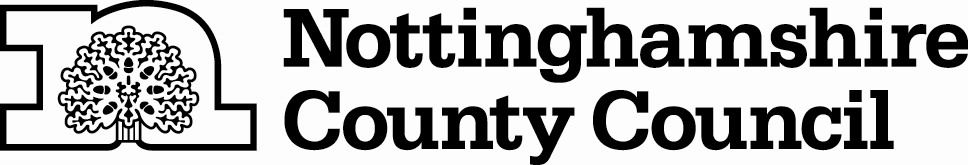 